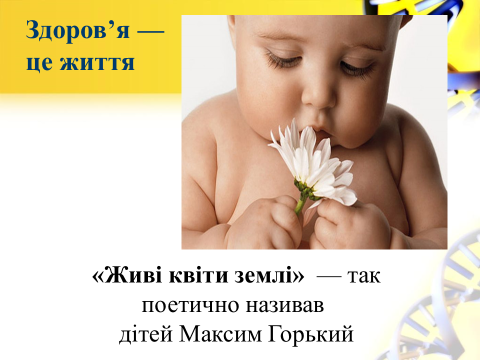 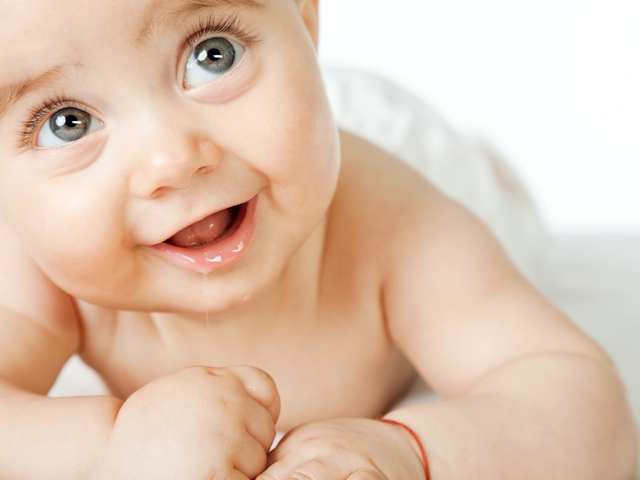 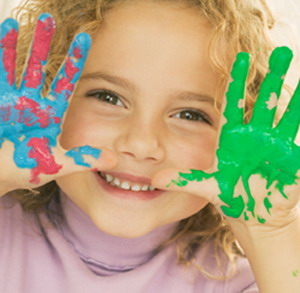 2018 рікНормативно-правова базаЗакон України “Про освіту”. –2017;Конституція України. – 1996;Концепція виховання дітей та молоді в національній системі освіти //Інформаційний збірник Міністерства освіти України. – 1996. – №13. – С.2-15;Національна доктрина розвитку освіти України у ХХІ столітті // Освіта України. – 18 липня 2001. – №29. – С.4 –6; Про Всеукраїнський огляд-конкурс на кращий стан фізичного виховання в навчальних закладах України: Наказ МОН України від 05.05.03 №272 //Фізична культура в школі. – 2003. - №3. – С.10-14;Про затвердження Заходів Міністерства освіти  і науки України на виконання  Указу президента України від 26.03.01 № 203/2001 „Про Національну програму „Репродуктивне здоров’я 2001-2005”: Наказ МОН України від 27.04.01 №348 //Інформаційний вісник: вища школа. 2002. - №7. – С.67-69;Про затвердження Національної програми патріотичного виховання населення, формування здорового способу життя, розвитку духовності та зміцнення моральних засад суспільства: Постанова Кабінету Міністрів України від 15.09.99 №1697 //Інформаційний вісник: вища школа. 2002. - №7. – С.10-20;Про заходи щодо розвитку духовності, захисту моралі та формування здорового способу життя громадян: Указ президента України від 27.04.99 №456/99 //Інформаційний вісник: вища школа. 2002. - №7. – С.7-9;Про Національну програму „Репродуктивне здоров’я 2001-2005”:Указ президента України від 26.03.01 №203/2001 //Інформаційний вісник: вища школа. 2002. - №7. – С.60-66;Про Концепцію розвитку охорони здоров’я населення України: Указ президента України від 07.12.00 №1313/2000 //Інформаційний вісник: вища школа. 2002. - №7. – С.50-51;Про невідкладні заходи щодо запобігання поширенню ВІЛ-інфекції/СНІДу: Указ президента України від 01.11.2000 3118/2000 //Інформаційний вісник: вища школа. 2002. - №7. – С.38-39;Про організацію Виконання Постанови Кабінету Міністрів України від 09.08.01 №960 „Про затвердження заходів щодо виконання Концепції розвитку охорони здоров’я населення України”: Наказ МОН України від 25.09.01 №654 //Інформаційний вісник: вища школа. 2002. - №7. – С.56-59;Про подальше впровадження міжнародного проекту „Європейська мережа шкіл сприяння здоров’ю в Україні” //Інформаційний збірник Міністерства освіти України. – 1998. – №23. –  С.3-18;Про формування здорового способу життя дітей та підлітків і заборону тютюнокуріння в навчальних закладах та установах МОН України: Наказ МОН України №612 від 10.09.03 //Інформаційний збірник Міністерства освіти і науки України. – 2003. – №20. –  С.29-30.наказ Міністерства освіти і науки України від 08.11.2004р. №855 «Про заборону тютюнокуріння в навчальних закладах і установах Міністерства освіти і науки України і затвердження заходів щодо проведення антинікотинової інформаційно-освітньої та профілактичної роботи серед дітей учнівської та студентської молоді»; наказ Міністерства освіти і науки України від 04.11.2005р. №639 «Про виконання Закону України від 22.09.2005р. №2899-IV «Про заходи щодо попередження та зменшення вживання тютюнових виробів і їх шкідливого впливу на здоров’я населення».Лист Міністерства освіти і науки України від 29.01.2018 № 2.5-216 «Про проведення благодійної акції».ІІ. Мета та завдання Мета: підвищення рівня фізичного, духовного здоров'я, психологічного та соціального благополуччя дітей і молоді шляхом пріоритетності здорового способу життя, як основного чинника відновлення здоров'я, його збереження та зміцнення.Завдання:Формування позитивної мотивації на здоровий спосіб життя.Забезпечити оптимальну реалізацію визначення здоров'я, як сукупності можливостей організму, впливу соціальних факторів сім'ї, системи навчання та виховання. Створити у школі оптимальні умови для виконання основної місії  Програми розвитку мережі   Шкіл сприяння здоров’ю . Запровадити в практику роботи школи комплексний моніторинг ефективності та результативності  функціонування  закладу – Школа сприяння здоров’ю  як  базового  фактору  для прогнозування та моделювання перспектив розвитку.Здійснювати соціально-психологічний супровід та підтримку всіх учасників навчально-виховного процесу з питань формування здорового способу життя.Оновити зміст освіти в школі за рахунок  впровадження  базових програм,викладання предметів інваріативної складової та запровадження у варіативну складову  робочих навчальних планів школи освіти міста заходів   здоров’язберігаючого та здоров’яформуючого напрямків. Створити  дієву систему  науково-методичного супроводу педагогічних працівників з питань валеологізації навчального  процесу,  збереження і зміцнення здоров’я дітей і учнівської молоді,  формування  основ здорового способу життя  та впровадження здоров’язберігаючих та здоров’яформуючих, здоров’язміцнюючих технологій. Створити  оптимальні умови для набуття учнями знань, практичних умінь і ставлень , які сприяють  свідомому вибору здорової і безпечної поведінки.Вивчити і впровадити практику роботи сучасних інноваційних методик діагностики, моніторингу і корекції стану здоров'я дітей і молоді;Впровадити у навчально-виховний процес особистісно зорієнтованої методики формування в учнів навичок здорового способу життя, вміння приймати оптимальні рішення щодо збереження і зміцнення власного здоров'я у різноманітних життєвих ситуаціях;Удосконалити форми і методи формування основ здорового способу життя;Сформувати в учнів негативного ставлення до шкідливих звичок;Забезпечити якісну підготовку і перепідготовку педагогічних кадрів, здатних формувати в дітей позитивну мотивацію на здоровий спосіб життя;Визначити пріоритетом формування позитивної мотивації на здоровий спосіб життя у роботі з батьками і громадськістю;Створити науково – інформаційний  простір з питань збереження і зміцнення здоров'я дітей.ІІІ. Форми роботиІV. Учасники V. Заходи щодо реалізації 1. Заходи, проведені на загальношкільному рівні:2. Заходи, проведені класоводами та класними керівниками:  3. Інші заходи:VІ. Кінцевий результатЗапровадження  в практику роботи школи, здоровя’зберігаючих , здоров’яформуючих  і здоров’язміцнюючих освітніх технологій;Створення   освітні  середовища, що сприяє збереженню  і зміцненню здоров’я дітей, формування у дітей позитивної мотивації на здоровий спосіб життя;Підвищення рівня знань, поінформованості учнів, вчителів, батьків про здоров'я людини, її спосіб життя.Сформованість стійких мотивацій на збереження та зміцнення здоров'я, реалізація і практичне використання навичок здорового способу життя.Поступове покращення стану здоров'я всіх учасників навчально-виховного процесу.Дотримання учасниками навчально-виховного процесу принципів здоров'я формуючого та здоров'язберігаючої поведінки.        Завдяки спільним зусиллям школи, сім'ї, суспільства, підростаючий громадянин повинен зміцнитися в думці про те, що саме він відповідальний за своє власне здоров'я і повинен розглядати його як вищу цінність. Тому що його здоров'я - це тривалість періоду життя на землі, це життєвий успіх і особисте щастя. 
               Слід пам'ятати про те, що здоров'я молодого покоління - це подальший розвиток, соціальна і економічна міць української держави. 

VІІ. Рекомендована література1.Беленька Г.В., Богініч О.Л., Машовець М.А. /Здоров'я дитини – від родини.- К.;СПД Богданова А.М., 2006 – 220 с.2. Василенко Н. Зарубіжна школа про здоровий спосіб життя / Шлях освіти – 1999 - № 1 – 15 – 18 с.3. Гиппократ. О здоровом образе жизни /Гиппократ, Избранные книги – М.; Госуд. изд-во биологии и медицинской л – ры, 1936- 217 с.4. Довгоп'ятова Т. Збереження здоров'я дітей – турбота школи / Журнал «Директор» - 2002 - №5 – 5 -6 с.5. Жибловська М.Формуємо свідоме ставлення до власного здоров'я /Хімія. Біологія – 1998 - № 9 – 4с.6.Завадавський В.І., Цьось А.В. Про систему фізичного вдосконалення запорозьких козаків /Традиції фізичної культури в Україні –Зб. Наук. Статей – К.; ІЗМН, 1997 –  44 – 61 с.7. Качуровський В. Формування у школярів потреби в зміцненні власного здоров’я засобами фізичної культури /Світло – 2002 - №1 – 20 – 23 с.8. Кобилянський В. Народні ігри – засіб здорового способу життя / Завуч – 2001 - № 16 –  14 – 16 с.9. Козак І.О. Інтерактивна модель навчання і формування соціально – психологічних компетентностей  учнів /Науково – методичний збірник «Проблеми освіти» - К.; Інститут інноваційних технологій і змісту освіти – 2006 – вип.. 49 – 110 – 114 с.10. Коменський Ян Амок. Велика дидактика /Изб. Пед. Соч. – М.; Учпедгиз. – 1955 –  116 с.11. Кононенко П.П.Концепція національної системи освіти / Освіта – 1993 – Вересень – 7 – 8 с.12. Концепція неперервної валеологічної освіти /Проект – К.; - МП Полімет – 1994 –  36 с.13. Логінов А.Ю. Вибери життя: Виховання здорового способу життя / Позакласний час – 2001 - №34 – 20 – 21 с.14. Матеріали журналів «Початкова школа» / К.; - 2006 - №9, 2007 - №5, 2009 - № 11, 2011 -№9, 10, 2013 - № 615. Матеріали журналів «Початкове навчання і виховання» / Харків – Листопад – 2006 - № 31, вересень – 2007 - №2516. Мовчанок В.О.Божа кара за …гріхи: Новий погляд на здоров’я нації / Освіта – 1993 – 19 травня – 14 с.17. Національна програма «Діти України».18. Нестандартні уроки: Про здоровий спосіб життя /Хімія. Біологія – 2002 - №8 –1 – 3 с.19. Програма інтегрованого курсу «Основи валеології та медичних знань» (1 – 11 класи)20. Програма «Сприяння просвітницькій роботі «Рівний – рівному» щодо здорового способу життя в освітницькому процесі України /Освіта України  - 2001 – 31 серпня (№ 37) –  5 – 7 с.21. Навчальні програми для загальноосвітніх навчальних закладів   (1 – 4 класи) /К., Освіта.;  – 201222. Сухомлинський В.О. Піклування про здоров'я молодого покоління, фізичне виховання / Вибр.тв; У 5т. – К. Рад школа, -1976 – Т.1 –  192 – 197с.23. Богданова, Г. Підготовка вчителів до формування в учнів життєвих навичок / Г. Богданова // Здоров'я та фізич. культура. — 2007. — № 9. — С. 6-7. 24. Роль школи і вчителя у створенні умов для вироблення у школярів навичок                       безпечної поведінки та знань, потрібних для захисту власного здоров'я.          Василенко.Л.25. ІнтернетресурсиЗахідНазваБесіди, диспути, «круглі столи»Бесіди з попередження за хворювань на тему: «СНІД», «ТУБЕРКУЛЬОЗ», «ГРИП».Профілактмка травматизму школярівТематичні лінійкиДо Дня прав людини «На життя, свободу, недоторканність особи для всіх без винятків»Батьківські збори«Права дитини в сім’ї»,  «Права та обов’язки дитини в школі»,  «Стилі виховання дітей у сім’ї»,  «Демократичне спілкування з дітьми»,  «Батьківсько-дитячі конфлікти», «Родинне виховання»,  «Взаємодія сім’ї та школи», «Попередження насильства в сім’ї», «Відповідальність батьків за дітей»,  «Як навчити дитину безпечній поведінці», «Здоровий спосіб життя – здорова сім’я», «Система захисту прав дітей в Україні»Проведення тренінгівПроведення тренінгів з батьками з питань збереження здоров’я та статевого виховання дітей та підлітків в рамках Програми «7 кроків назустріч» та тренінгів за Програмою «Родинна твердиня»Акції «Від серця до серця», «Сила доброти», «16 днів без насильства»Флешмоби Флешмоб «Стоп насиллю!!!»Представлення експозицій, виставок фото- та відеоматеріалів, художніх творівФотовиставка «Молодь за здоровий спосіб життя»; Перегляд документальних фільмів«Репродуктивне здоров’я», мультфільм «Охоронці здоров’я»Конкурс плакатів, малюнків«Молодь за здоровий спосіб життя», «Здай кров заради життя»Випуск газети«Шкідливість паління», «Навіщо чистити зуби?», «Здоровий спосіб життя та харчування»Конкурс мультимедійних проектів «Туберкульозу – ні!», «Віл/Снід очима підлітків», «Діти і наркоманія»Тематичні вечори «Шкідливість куріння», «Статеве виховання», «Гігієна фізичної і розумової праці»Робота стендів«Здоровий спосіб життя – запорука міцного здоров’я», «Здорові діти – здорова нація»Зустрічізустрічі учнів з лікарями-наркологами, зустріч з працівниками районної лікарні, громадськими організаціями «Правовий статус ВІЛ-інфікованих та хворих на СНІД дітей», «Життєві навички безпечної поведінки», «СНІД та ІПСШ – небезпечні хвороби ХХІ століття»,  «Безпечне материнство та відповідальне батьківство», «Чи можна уберегтися від ВІЛ?»Проведення шкільних спортивних змагань та участь у районнихспортивного: змагання з футболу, баскетболу, «козацький гарт», участь у грі «Джура»Проведення тижнів, місячкиків  БЖТижні безпеки дорожнього руху та протипожежної безпеки,ЗахідНазваНазваПланування роботи учнівського самоврядування щодо пропоганди здорового способу життяПланування роботи учнівського самоврядування щодо пропоганди здорового способу життяПланування роботи учнівського самоврядування щодо пропоганди здорового способу життяОрієнтовна тематикабесід для учнів з питань профілактики алкоголізму,наркоманії та  формування здорового способу життяОрієнтовна тематикабесід для учнів з питань профілактики алкоголізму,наркоманії та  формування здорового способу життяОрієнтовна тематикабесід для учнів з питань профілактики алкоголізму,наркоманії та  формування здорового способу життя- 1-4 класи  «Учням про шкідливість  алкоголю»;   «Наркотики - шкідливі отруйні речовини»;  « Вплив фізичної культури та спорту на зміцнення здоров'я»;    «Пити - здоров'ю шкодити. Що таке добре, а що погано»;   «Права і обов'язки учнів»;  «Учням про попередження СНІДу в Україні»;  «Небезпека захворіти на СНІД для твоїх друзів, родичів і тебе»;  «Учням про способи зараження, шляхи передачі та ознаки СНІДу»;  «Що ми знаємо про ВІЛ-інфікованих людей»; «Що таке гіподинамія?»; «Рухова активність – шлях до здоров’я»  «Учням про шкідливість  алкоголю»;   «Наркотики - шкідливі отруйні речовини»;  « Вплив фізичної культури та спорту на зміцнення здоров'я»;    «Пити - здоров'ю шкодити. Що таке добре, а що погано»;   «Права і обов'язки учнів»;  «Учням про попередження СНІДу в Україні»;  «Небезпека захворіти на СНІД для твоїх друзів, родичів і тебе»;  «Учням про способи зараження, шляхи передачі та ознаки СНІДу»;  «Що ми знаємо про ВІЛ-інфікованих людей»; «Що таке гіподинамія?»; «Рухова активність – шлях до здоров’я»- 5-11 класи  «Хвороби, викликані алкоголем»;  «Вуличний травматизм  і правила вуличного руху»;  «Наркоманія - тяжке захворювання»;  «Охорона громадського порядку - обов'язок кожного»;  «Законодавство про боротьбу з пияцтвом та наркоманією»;    «ВІЛ/СНІД - що я знаю про це. Міфи і факти»;  «Шляхи передачі ВІЛ-інфекції. Здорова поведінка»;  «Як запобігти ВІЛ-інфікуванню. Знати, а не лякатись»;  «Легальні та нелегальні наркотики»;      «Куріння чи здоровий спосіб життя?»;«Причини та наслідки вживання наркотиків. Що таке залежність?»;«Наркотики і закон»; «Спорт – запорука здоров’я»;«Як уникнути віртуального життя»;«Правильне використання техніки в житті сучасного учня»;«Збалансоване харчування»;«Користь від  вживання чистої питної води»  «Хвороби, викликані алкоголем»;  «Вуличний травматизм  і правила вуличного руху»;  «Наркоманія - тяжке захворювання»;  «Охорона громадського порядку - обов'язок кожного»;  «Законодавство про боротьбу з пияцтвом та наркоманією»;    «ВІЛ/СНІД - що я знаю про це. Міфи і факти»;  «Шляхи передачі ВІЛ-інфекції. Здорова поведінка»;  «Як запобігти ВІЛ-інфікуванню. Знати, а не лякатись»;  «Легальні та нелегальні наркотики»;      «Куріння чи здоровий спосіб життя?»;«Причини та наслідки вживання наркотиків. Що таке залежність?»;«Наркотики і закон»; «Спорт – запорука здоров’я»;«Як уникнути віртуального життя»;«Правильне використання техніки в житті сучасного учня»;«Збалансоване харчування»;«Користь від  вживання чистої питної води»Орієнтовна тематика  батьківських зборів в загальноосвітніх закладах: «Права дитини в сім’ї»,  «Права та обов’язки дитини в школі»,  «Стилі виховання дітей у сім’ї»,   «Демократичне спілкування з дітьми»,     «Батьківсько-дитячі конфлікти»,  «Родинне виховання»,  «Взаємодія сім’ї та школи», «Попередження насильства в сім’ї», «Відповідальність батьків за дітей»,  «Як навчити дитину безпечній поведінці»,  «Здоровий спосіб життя – здорова сім’я»,  «Система захисту прав дітей в Україні» «Права дитини в сім’ї»,  «Права та обов’язки дитини в школі»,  «Стилі виховання дітей у сім’ї»,   «Демократичне спілкування з дітьми»,     «Батьківсько-дитячі конфлікти»,  «Родинне виховання»,  «Взаємодія сім’ї та школи», «Попередження насильства в сім’ї», «Відповідальність батьків за дітей»,  «Як навчити дитину безпечній поведінці»,  «Здоровий спосіб життя – здорова сім’я»,  «Система захисту прав дітей в Україні»Орієнтовні форми роботи з учнями щодо формування навичок здорового способу життя:Орієнтовні форми роботи з учнями щодо формування навичок здорового способу життя:Орієнтовні форми роботи з учнями щодо формування навичок здорового способу життя: Індивідуальні, колективні бесіди, профілактичні консультації„Алкоголізм та наркоманія”, „Поради лікаря” тощо„Алкоголізм та наркоманія”, „Поради лікаря” тощо Агітбригади„Екологія душі, тіла і природи”, «Молодь обирає здоров’я»„Екологія душі, тіла і природи”, «Молодь обирає здоров’я»Вечори запитань та відповідей„Це небезпечно... Чому?”„Це небезпечно... Чому?”Виховні години„Українська хата здоров’ям багата”,«Якщо хочеш бути здоровим – будь!», «Подбай про свою безпеку», «Здоров'я — це сучасно», «Палінню скажемо – ні !».„Українська хата здоров’ям багата”,«Якщо хочеш бути здоровим – будь!», «Подбай про свою безпеку», «Здоров'я — це сучасно», «Палінню скажемо – ні !».Проведення на уроках у початковій школі оздоровчих п'ятихвилинок  рухові ігри, фізкультхвилинки  рухові ігри, фізкультхвилинки Щоденне проведення рухливих ігор на свіжому повітрі під час перервГра «Парасолька»;  «Шукаємо підсніжник»; «Горобчику, цвірінькай!»; «Квач»; «День і ніч», «Захисники фортеці»; «Останній вибуває»; «Злови м'яч»; «Передай далі»Гра «Парасолька»;  «Шукаємо підсніжник»; «Горобчику, цвірінькай!»; «Квач»; «День і ніч», «Захисники фортеці»; «Останній вибуває»; «Злови м'яч»; «Передай далі»Проведення уроків-тренінгів « Моє майбутнє — мій вибір », «Формування навичок поведінки, які допоможуть уникнути життєвих ризиків», «Відповідальність та прийняття рішень»
 « Моє майбутнє — мій вибір », «Формування навичок поведінки, які допоможуть уникнути життєвих ризиків», «Відповідальність та прийняття рішень»
Профілактичні заходи«Торгівля людьми: розвіювання міфів», «Злочин, який не розголошують»«Торгівля людьми: розвіювання міфів», «Злочин, який не розголошують»Проведення класних спортивних змагань «Веселі старти», «Шкіряний м’яч», «Нумо, дівчата! Нумо, красуні!», квест «Юні знавці правил дорожнього руху»«Веселі старти», «Шкіряний м’яч», «Нумо, дівчата! Нумо, красуні!», квест «Юні знавці правил дорожнього руху»Залучення дітей до шкільних та районних спортивних секцій та гуртків«Футбол»; «Легка атлетика»; «Волейбол»; «Спортивне орієнтування»; «Туризм»; «Художня гімнастика»; «Секція велоруху»«Футбол»; «Легка атлетика»; «Волейбол»; «Спортивне орієнтування»; «Туризм»; «Художня гімнастика»; «Секція велоруху»Виступи психолога«Вплив сучасних технологій на розвиток та поведінку дітей», «Агресивна поведінка дитини — крик по допомогу», «Вплив сучасних технологій на розвиток та поведінку дітей», «Агресивна поведінка дитини — крик по допомогу», Інструктажі та бесіди з безпеки життєдіяльностіЗ правил поведінки під час навчально-виховного процесу: під час уроків, перерв, в їдальні, на подвір’ї, в спортзалах та на спортмайданчиках; з правил дорожнього руху; поводження з електроприладами, вибухонебезпечними предметами; протипожежної безпеки; правил поведінки на воді, у лісі, вдома; щодо попередження дорожньо-транспортних пригод; «Обережно, отруйні гриби»; «Правила дорожнього руху»; «Мінна безпека»; з профілактики шкідливих звичок; «Обережно ожеледиця!»; про обережне поводження з вогненебезпечними речовинами; про правила протипожежної безпеки під час проведення новорічних свят; про правила поведінки під час канікулЗ правил поведінки під час навчально-виховного процесу: під час уроків, перерв, в їдальні, на подвір’ї, в спортзалах та на спортмайданчиках; з правил дорожнього руху; поводження з електроприладами, вибухонебезпечними предметами; протипожежної безпеки; правил поведінки на воді, у лісі, вдома; щодо попередження дорожньо-транспортних пригод; «Обережно, отруйні гриби»; «Правила дорожнього руху»; «Мінна безпека»; з профілактики шкідливих звичок; «Обережно ожеледиця!»; про обережне поводження з вогненебезпечними речовинами; про правила протипожежної безпеки під час проведення новорічних свят; про правила поведінки під час канікулФорми організації родинного виховання як важливої ланки формування навичок здорового способу життя:Форми організації родинного виховання як важливої ланки формування навичок здорового способу життя:Форми організації родинного виховання як важливої ланки формування навичок здорового способу життя:Круглі столи „Проблеми дитячої наркоманії, токсикоманії і алкоголізму: реалії та перспективи”;„Проблеми дитячої наркоманії, токсикоманії і алкоголізму: реалії та перспективи”;Практикуми для батьків „Запитуєте − відповідаємо”;„Запитуєте − відповідаємо”;Спортивні змагання„Естафета сімейного здоров’я”;„Естафета сімейного здоров’я”;Телефони довіри „Відверта розмова”;„Відверта розмова”;Валеологічний всеобуч „Азбука здоров’я дітей”; „Про себе треба знати, про себе треба дбати”;„Мудрість поміркованості − золоте правило здорового способу життя”;„Азбука здоров’я дітей”; „Про себе треба знати, про себе треба дбати”;„Мудрість поміркованості − золоте правило здорового способу життя”;Форми роботи з педагогічним колективом щодо формування в учнів навичок здорового способу життя:Форми роботи з педагогічним колективом щодо формування в учнів навичок здорового способу життя:Форми роботи з педагогічним колективом щодо формування в учнів навичок здорового способу життя:Випуск методичних бюлетенівВипуск методичних бюлетенів„Упровадження нових технологій у профілактиці шкідливих звичок підлітків”Тематичні засідання педагогічної радиТематичні засідання педагогічної ради«Формування ціннісного ставлення в учнів до здоров`я, збереження життя на уроках основ здоров`я»;«Формування навичок безпечної поведінки, збереження та зміцнення здоров'я учнів»Круглий стілКруглий стіл„Здоровий дух − запорука здорового тіла”Панорама методичних ідей класних керівниківПанорама методичних ідей класних керівників„З любов’ю, знаннями і вірою до формування  здорового способу життя”Трибуна цікавого досвідуТрибуна цікавого досвіду„Досвід педагогічного колективу щодо забезпечення оптимальної духовної атмосфери навчання та виховання учнів”Факультет здоров’я педагогаФакультет здоров’я педагога„Здоров’я зберігаючі технології навчання та виховання”Огляд літератури з питань здорового способу життя 
Огляд літератури з питань здорового способу життя 
„Педагогічна профілактика асоціального змісту наркологічної ситуації в молодіжному середовищі”.ЗахідНазва«Круглі столи» на тему  за участю громадських організацій«Молодь за здоровий спосіб життя» за сприяння громадських організацій, які працюють у напрямку пропаганди здорового способу життя